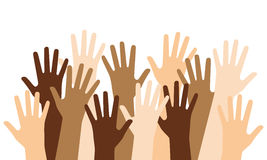 Friendship Family Program Registrationfor the American FamilyThank you for your interest in the Friendship Family Program! We hope that you and your assigned international family will develop a relationship that is mutually beneficial and rewarding. You are encouraged to initiate contact with your international family and customize any interactions to your preferences and needs. Please note this is not an expectation or an obligation of the Friendship Family Program to hosting an international family in your home over school breaks. If you wish to invite your international family to visit your home over a school break, you are welcome to do so, but we have communicated to the international families that this is not a component of the Friendship Family Program.QuestionAnswerFirst NameLast Name    Address    Address 2    City    State    Zip Code    Preferred Phone Number for contactEmail    Occupation (s)    Is there an international student at Glencairn with whom you have already developed a connection? If Yes, Please Provide Name(s):    If you have international experience or countries that you have an affiliation with, please list the country/countries and explain your experiences.    Our family would connect best with:Our family would connect best with:Male / Female studentsMajors/Area of study:Language(s) spoken at home    Additional Information:What activities or hobbies do you and your family enjoy? What sort of activities would you like to invite your international family to join in on? How much time do you anticipate spending with your friendship family? Anything else about yourself or your family that could help us in the matching process? (e.g. pets, anyone in your family who smokes, ages of children, etc.) 